Что развивает межполушарное взаимодействие у детей?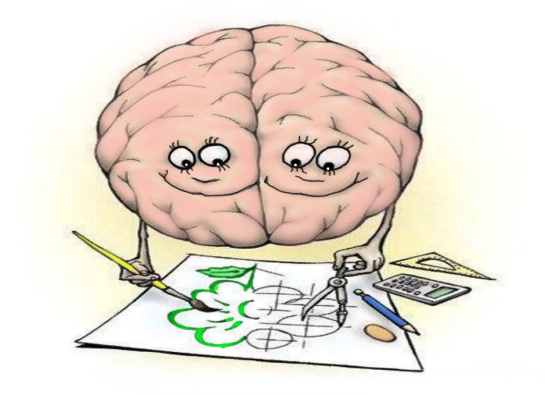 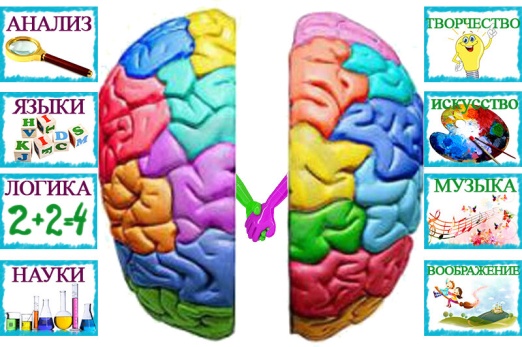 Функции между полушариями мозга разделены, но только их взаимосвязанная работа формирует полноценную работу психики человека.Что такое межполушарное взаимодействие?Межполушарное взаимодействие — особый механизм объединения Левого Полушария (ЛП) и Правого Полушария (ПП) в единую интегративную, целостно работающую систему, формирующийся под влиянием как генетических, так и средовых факторов.За что отвечает правое полушарие: - обработка невербальной информации, эмоциональность;- музыкальные и художественные способности;- ориентация в пространстве;- способность понимать метафоры (смысл пословиц, поговорок, шуток и др.);- обработка большого количества информации одновременно, интуиция;- воображение;- отвечает за левую половину тела.За что отвечает левое полушарие:- логика, память;- абстрактное, аналитическое мышление;- обработка вербальной информации;- анализ информации, делает вывод;- отвечает за правую половину тела.Только взаимосвязанная работа двух полушарий мозга обеспечивает нормальную работу всех психических процессов.Что бывает если межполушарное взаимодействие не сформировано:происходит неправильная обработка информации и у ребенка возникают сложности в обучении (проблемы в письме, устной речи, запоминании, счете, как в письменном, так и в устном, а так же в целом восприятии учебной информации).Почему у некоторых детей межполушарное взаимодействие не сформировано?Причин может быть много, вот несколько из них:- болезни матери, стресс (примерно с 12 недель беременности);- родовые травмы;- болезни ребёнка в первый год;- длительный стресс;- общий наркоз.Признаки несформированности межполушарного взаимодействия:зеркальное написание букв и цифр;псевдолеворукость;логопедические отклонения;неловкость движений;агрессия;плохая память;отсутствие познавательной мотивации;инфантильность.Упражнения для развития межполушарного взаимодействияВыполнять упражнения лучше каждый день, хотя бы по 5-10 минут. Эти упражнение являются "гимнастикой для мозга". И будут полезны детям и взрослым, даже если со сформированностью межполушарных взаимодействий все в порядке.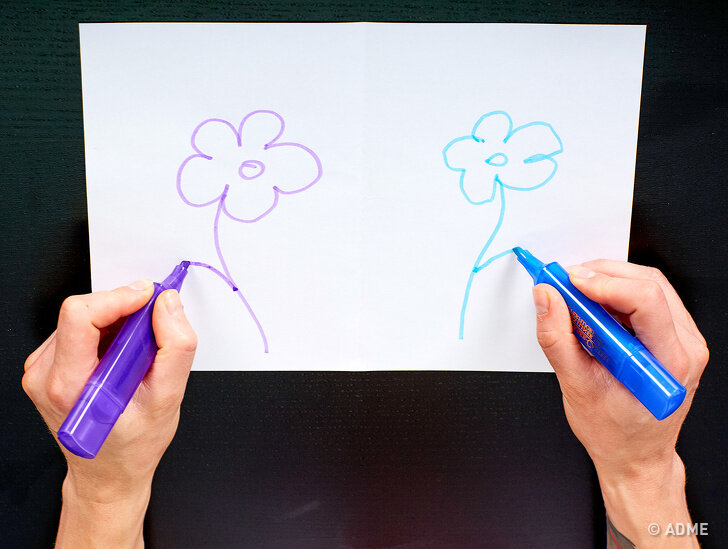 Зеркальное рисование. Взять карандаш или фломастер в обе руки и одновременно на листе бумаги рисовать симметричные - зеркальные рисунки.Специальные прописи.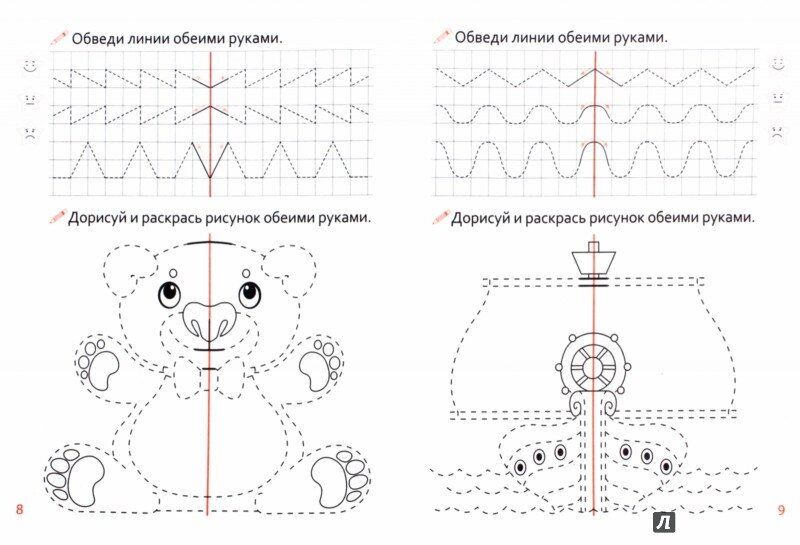 Упражнение «Лезгинка».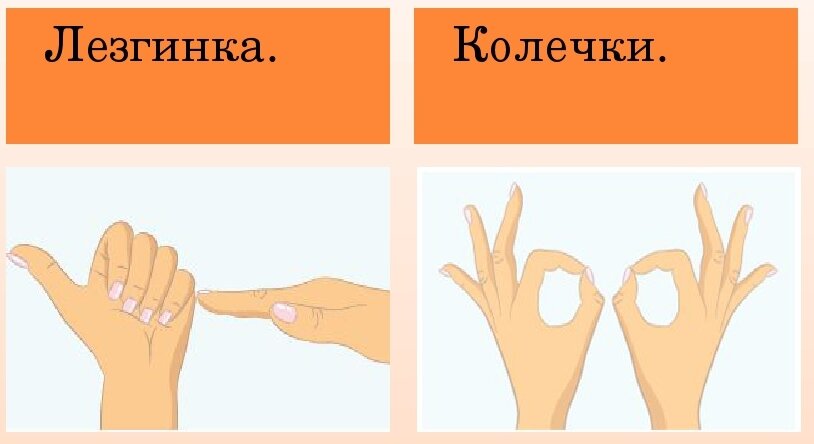 Левая рука сложена в кулак, большой палец в сторону (кулак расположен пальцами к себе). Правая рука в горизонтальном положении прикасается к мизинцу левой. Далее меняем руки. 6-8 повторений.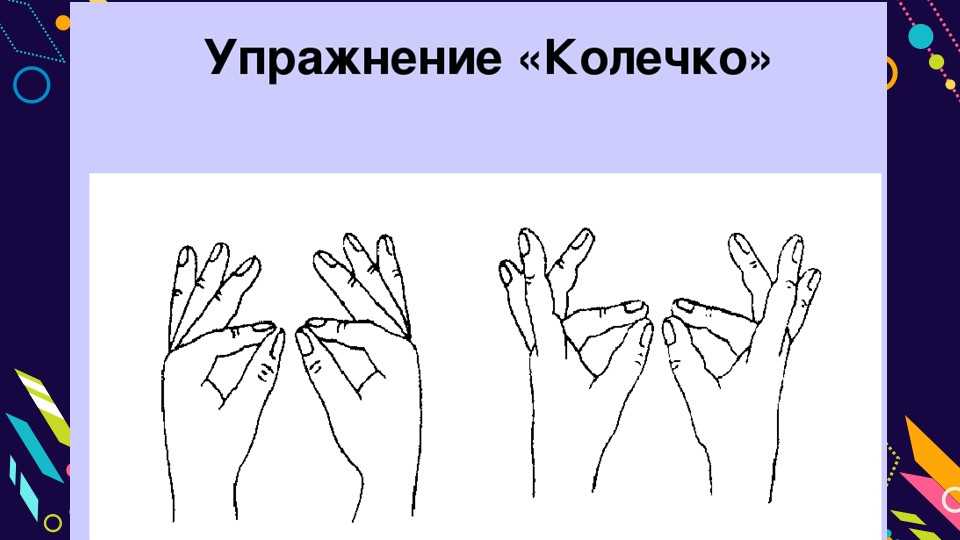 «Колечко». Поочередное перебирание пальцев большого и указательного, затем большого и среднего и т.д. Сначала отдельно на обеих руках, затем одновременно«Ухо – нос». Левой рукой взяться за кончик носа, правой за противоположное ухо. Одновременно отпустить, хлопнуть в ладоши и взяться наоборот. 6-8повторений, чем быстрее скорость, тем лучше результат.«Змейка». Скрестить руки ладонями друг к другу, сцепить пальцы в замок. Подвигать заданным пальцем (должны поучаствовать все пальцы).«Перекрестные движения». Выполняются одновременные перекрёстные движения. Например: поднять левую ногу вверх и дотронуться до неё правой рукой.«Горизонтальная восьмерка». В воздухе нарисовать восьмёрку сначала одной рукой, затем другой, а потом обеими руками вместе. Важно следить глазами за движениями рук.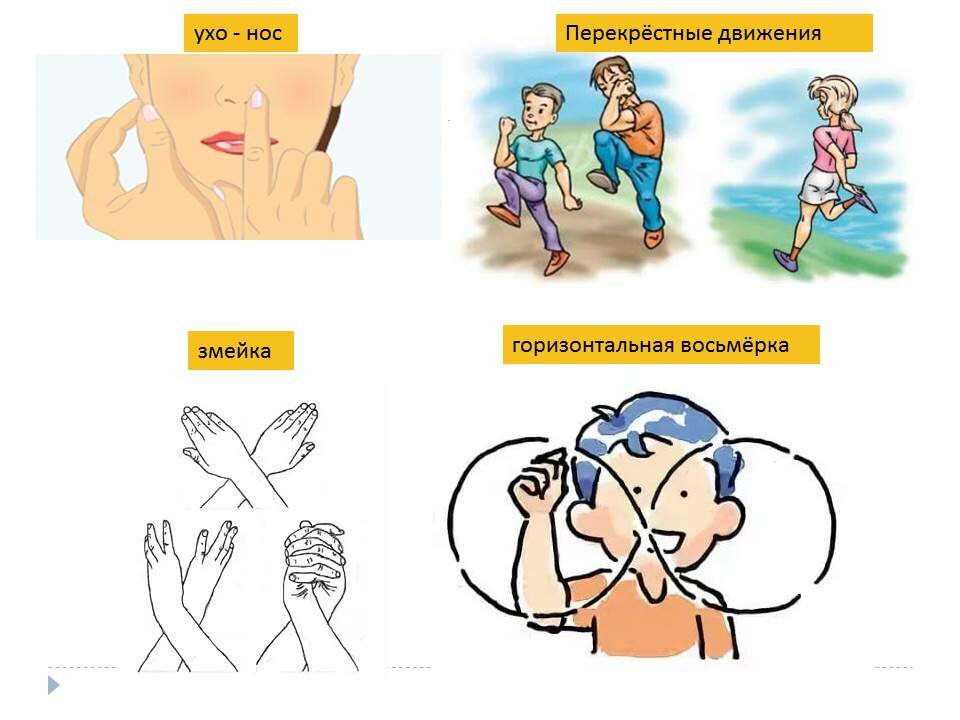 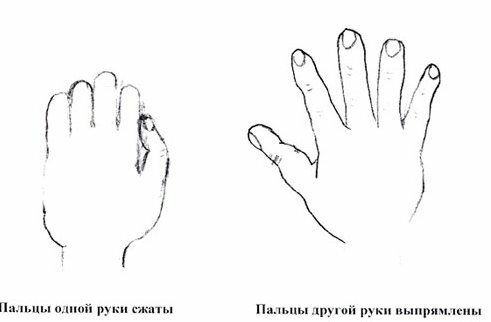 «Лягушка»Одновременно сжимать в кулак распрямленную ладонь одной руки и разжимать кулак другой руки.Игра «Опиши, что вокруг».На улице, попросите ребёнка назвать все окружающие предметы, которые он видит.Логоримика.— это система упражнений, заданий, игр на основе сочетания музыки, движения, слова.Цель логоритмических упражнений – преодоление речевого, моторного, двигательного, фонематического нарушения путем развития, воспитания и коррекции двигательной сферы в сочетании со словом и музыкой.Одновременное проговаривание слов и выполнение соответствующих движений отлично развивают взаимодействие ЛП и ПП и ещё способствует развитию речи.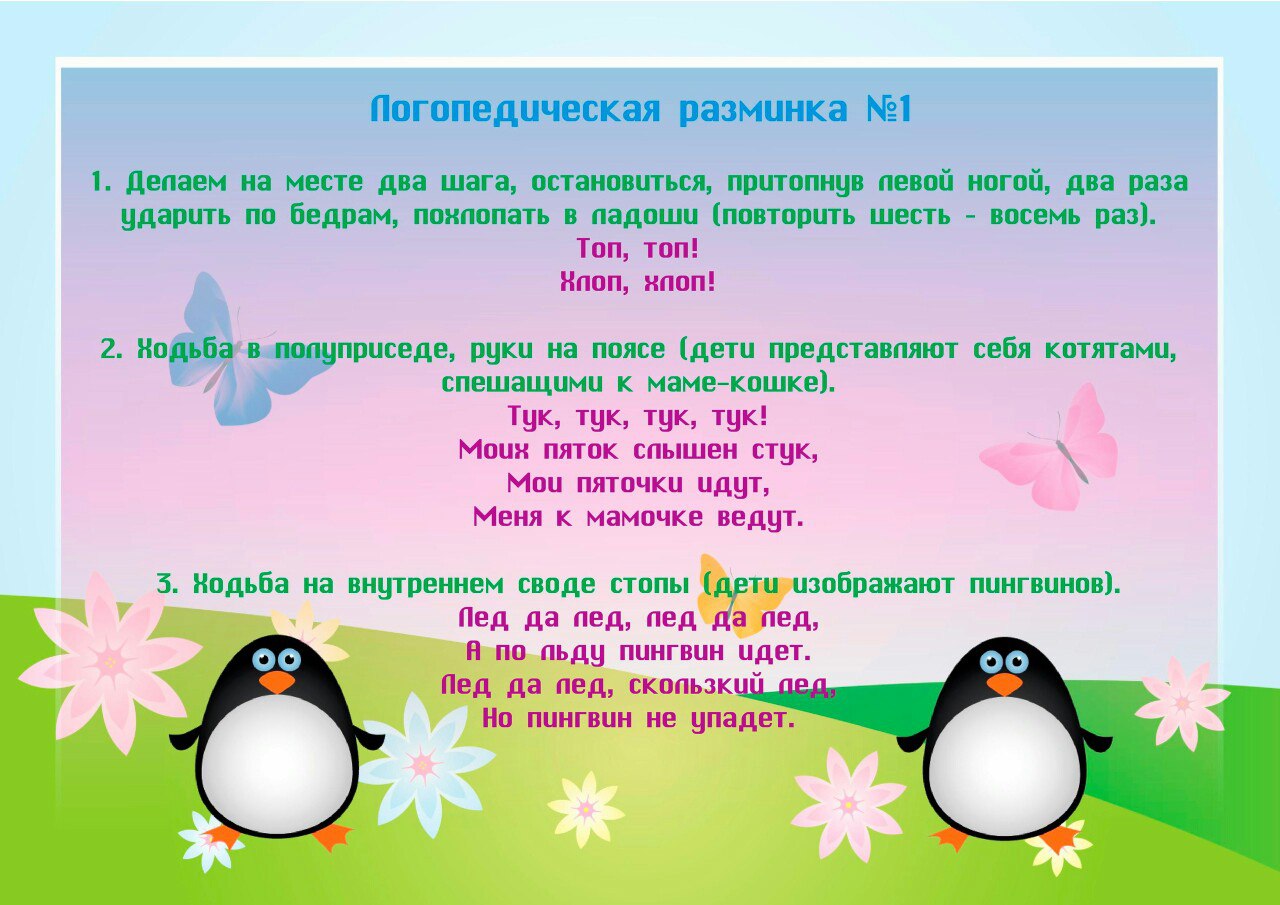 Также на пользу для развития межполушарного взаимодействия пойдут занятия спортом и спортивные игры на свежем воздухе.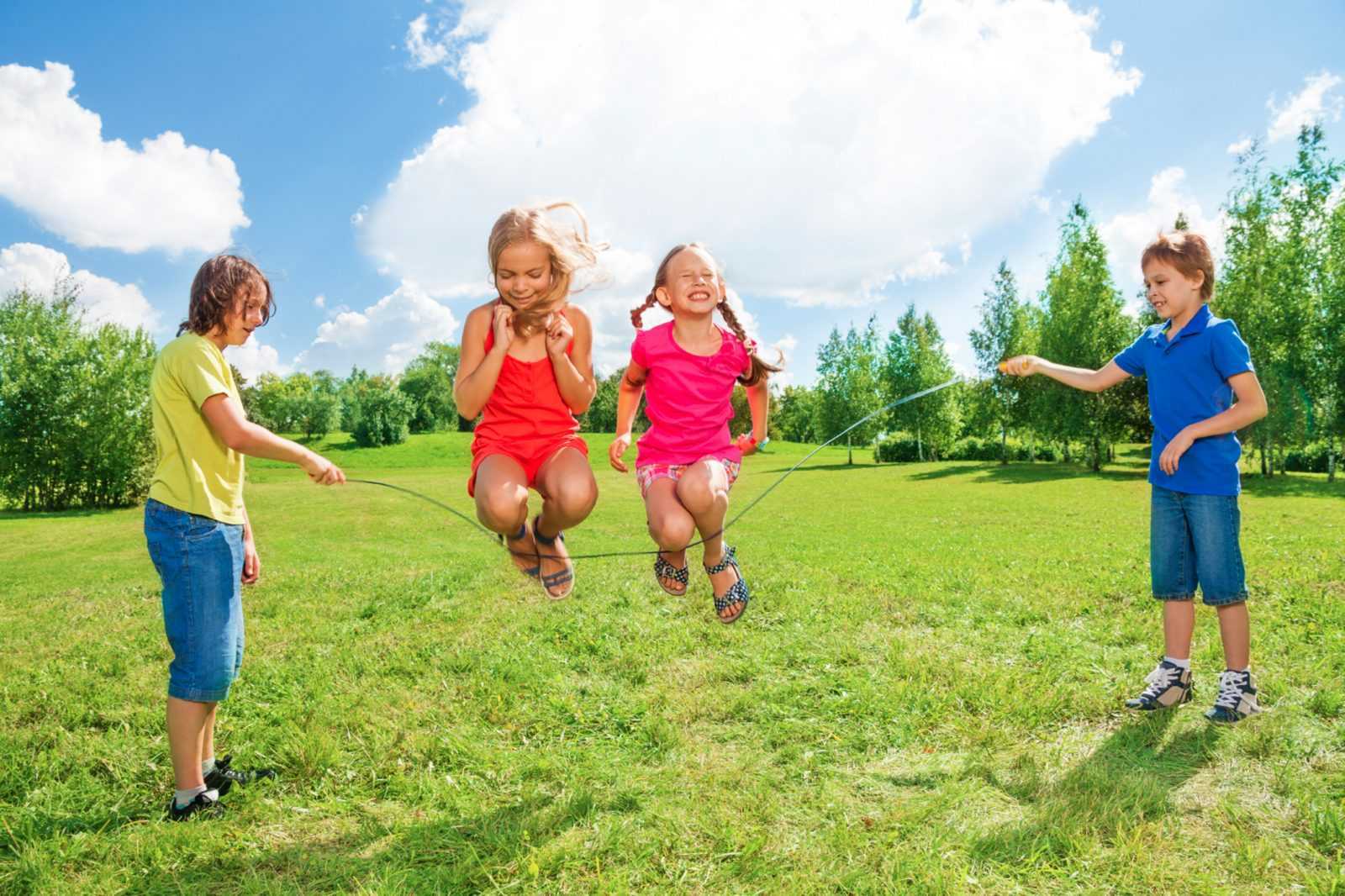 